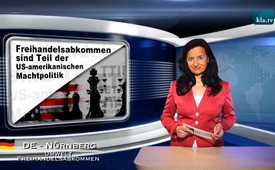 Договор о зоне свободной торговли является частью американской политики власти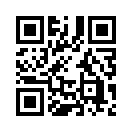 В субботу, 23-го апреля, в рамках визита президента США Обамы в Германию, в Ганновере, по официальным данным, на демонстрацию протеста против запланированных соглашений по свободной торговле TTIP и CETA вышло 35.000 человек. Организаторы демонстрации говорили даже о 90.000 участников. TTIP – это запланированное между США и ЕС соглашение о зоне свободной торговли, а CETA – запланированное соглашение о зоне свободной торговли между Канадой и ЕС.В субботу, 23-го апреля, в рамках визита президента США Обамы в Германию, в Ганновере, по официальным данным, на демонстрацию протеста против запланированных соглашений по свободной торговле TTIP и CETA вышло 35.000 человек. Организаторы демонстрации говорили даже о 90.000 участников. TTIP – это запланированное между США и ЕС соглашение о зоне свободной торговли, а CETA – запланированное соглашение о зоне свободной торговли между Канадой и ЕС. 
Ввиду сильных протестов Обама увещевал критиков TTIP воздержаться от критики относительно стандартов в окружающей среде и потенциальных лавин судебных процессов. «Надо рассматривать факты, а не гипотетические возможности», сказал Обама. Чтобы посмотреть в глаза этим фактам, Klagemauer-TV исследовало для Вас взаимосвязи этих соглашений и их последствия для стран-участников. Одним из примеров является NAFTA. NAFTA –  это существующий уже 20 лет договор о зоне свободной торговли между США, Канадой и Мексикой и служит примером для TTIP и CETA.  
Обещания, данные населению перед подписанием этого соглашения, звучали очень похоже: экономический рост и создание новых рабочих мест. Кроме того, NAFTA обещало американскому населению уменьшение числа экономических беженцев с юга вследствие социального благополучия. Но результат после 20 лет NAFTA выглядит катастрофически. Хотя за это время торговый оборот утроился, различные исследования показывают, что из-за NAFTA только в США было потеряно от 700.000 до 5 миллионов рабочих мест. Так же во всех трёх странах наблюдалось снижение заработной платы и многие семьи оказались не в состоянии нести расходы за медобслуживание, образование, жильё и пенсионное страхование. В США это особенно касается рабочих без высшего образования, что ведёт ко всё большему неравенству в оплате труда.
Вследствие свободной торговли, Мексика была наводнена дешевыми агропродуктами из США. Из-за этого, по разным данным, от 2 до 6 миллионов мелких фермеров и рабочих в сфере земледелия потеряли средства к существованию, в то время, как их земли были поглощены транснациональными инвесторами. Так как мексиканский трудовой рынок был не в состоянии предоставить рабочие места бывшим фермерам, стали сильно увеличиваться бедность и нелегальная миграция в США. В то же время, из-за падения цен на сельскохозяйственные продукты, расширилось производство наркотиков, что вовлекло Мексику в разрушительную спираль нестабильности, насилия и войн наркобаронов. Хотя сегодня Мексика является успешной экспортной страной, почти половина её 100-миллионного населения живёт в бедности.
В Канаде после подписания NAFTA стандарты относительно продуктов питания и окружающей среды были приравнены к более низким и тем самым стали хуже. До сего времени Канада израсходовала более 65 миллионов долларов только на защиту из-за жалоб в арбитражных судах. Арбитражные суды дают концернам возможность предъявлять иски против неудобных законов и предписаний государств-членов соглашения. В семи случаях, в которых канадское правительство проиграло перед такими судами, Канада была вынуждена выплатить американским концернам более 200 миллионов долларов. В настоящее время иностранные инвесторы требуют в новых исках более 2,6 миллиардов долларов. Интересно в этой взаимосвязи, что американское правительство ещё не проиграло ни одного судебного процесса перед арбитражным судом на основании NAFTA и не должно было возмещать убытки канадских или мексиканских предприятий. Это вызывает сомнение в равенстве всех участников этого тогового соглашения перед арбитражными судами!
Две трети всех исков против Канады касаются предписаний по защите окружающей среды, климата и здоровья, которые ущемляют доходы американских предприятий. Так как финансовые интересы предприятий, очевидно, важнее, законоположение в защиту благ человека становится таким образом ещё сложнее. 
Ввиду этих результатов совершенно непонятно, почему в настоящее время так преследуется подписание таких соглашений о зоне свободной торговли, как TTIP и CETA, которые несущественно отличаются от NAFTA. Но если рассматривать глобально-стратегическую обстановку, в которой возник договор NAFTA, то становится ясно, что это соглашение по свободной торговле стоит в прямой взаимосвязи с новым направлением американской внешней политики под руководством президента США Билла Клинтона. Оно было разработано в 1993 году после распада Советского Союза под названием „Strategy of Enlargement“ – ,то есть стратегии расширения. Целью является создание монополярного нового мирового порядка с США в качестве единственной господствующей державы. Для этого, помимо всего другого, нужно было создать всемирную сеть торговых соглашений, чтобы тем самым продвинуть экономические и стратегические интересы США. И в продвижении этих целей горе и страдание, которые приходят на народ в затронутых государствах, очевидно, не играют никакой роли. Напротив, ничего не подозревающее население вводят в заблуждение обещаниями экономического роста, появлением новых рабочих мест и благосостоянием.   
Уважаемые зрители, настало время, чтобы все люди мира разглядели эти планы. Это в наших руках! Помогайте и Вы остановить TTIP и CETA и распространяйте эту информацию!от H.G.Источники:http://www.tagesschau.de/inland/demonstration-hannover-101.html
http://www.srf.ch/news/international/obamas-ttip-flirt-mit-deutschland
www.zeit-fragen.ch/index.php?id=2152
www.imi-online.de/download/2014_05_TS-TTIP-web.pdf
http://de.euronews.com/2015/10/06/freihandelsabkommen-tpp-ein-schachzug-der-us-machtpolitik/
https://netzfrauen.org/2016/02/04/tpp-das-schlimmste-freihandelsabkommen-aller-zeiten-dirtiest-trade-deal-youve-never-heard/
www.citizen.org/documents/NAFTA-at-20.pdf
http://canadians.org/sites/default/files/publications/report-ceta-ttip-isds-1015-ger.pdfМожет быть вас тоже интересует:---Kla.TV – Другие новости ... свободные – независимые – без цензуры ...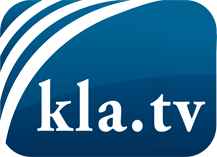 О чем СМИ не должны молчать ...Мало слышанное от народа, для народа...регулярные новости на www.kla.tv/ruОставайтесь с нами!Бесплатную рассылку новостей по электронной почте
Вы можете получить по ссылке www.kla.tv/abo-ruИнструкция по безопасности:Несогласные голоса, к сожалению, все снова подвергаются цензуре и подавлению. До тех пор, пока мы не будем сообщать в соответствии с интересами и идеологией системной прессы, мы всегда должны ожидать, что будут искать предлоги, чтобы заблокировать или навредить Kla.TV.Поэтому объединитесь сегодня в сеть независимо от интернета!
Нажмите здесь: www.kla.tv/vernetzung&lang=ruЛицензия:    Creative Commons License с указанием названия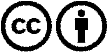 Распространение и переработка желательно с указанием названия! При этом материал не может быть представлен вне контекста. Учреждения, финансируемые за счет государственных средств, не могут пользоваться ими без консультации. Нарушения могут преследоваться по закону.